Конспект НОД «Познание» с элементами экспериментирования в подготовительной группе «Металл, его качества и свойства».                                  Подготовила:                                  Воспитатель                                       Купрюшкина Г.Н.Цели: Учить детей узнавать предметы из металла, определять его качественные характеристики и свойства.Развивать познавательную мотивацию и интерес детей к познавательным действиям.Развивать связную, грамматически правильную монологическую речь. Обогащать активный словарь новыми словами и словосочетаниями.Развивать мыслительные операции, умение делать выводы;Закреплять представления о магните и его свойстве притягивать предметы;Расширять средства познания и естественнонаучный опыт детей, связанный с познанием свойств материалов, из которых сделаны предметы.Материал: Монеты, спички, металлические ножницы, молоток, зажигалка, магнит, подносы железные, ложки металлические и деревянные, скрепки, кусочки бумаги, металлические предметы. ТСО.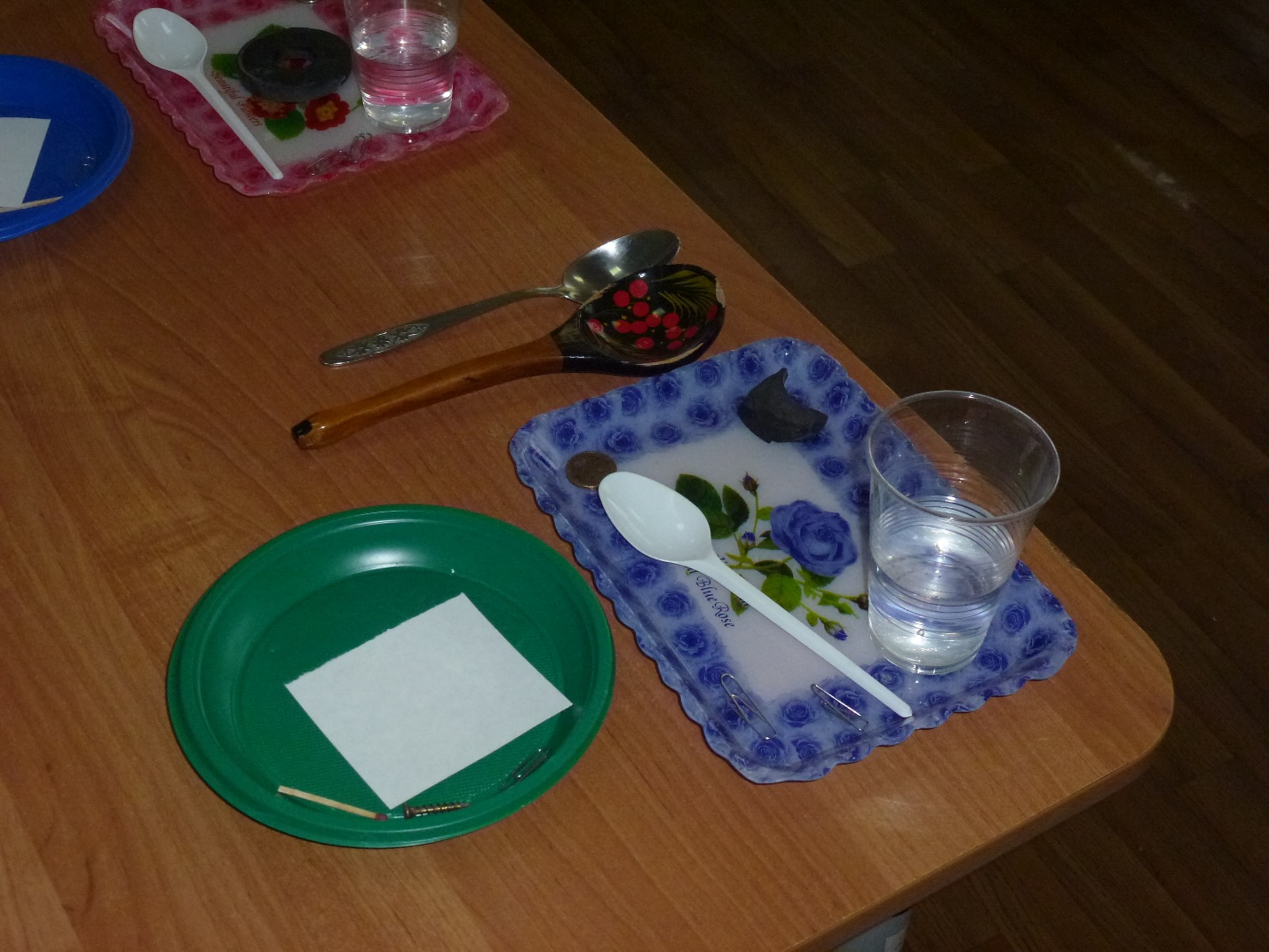 Ход ООД:Воспитатель: Ребята, к нам почтальон принёс письмо. Догадайтесь, откуда это письмо (Рассматриваем и читаем картинку на конверте). Догадались? Дети. Письмо пришло к нам из Цветочного города, в котором живут Незнайка и его друзья. Воспитатель. А кто же написал это письмо? Давайте прочитаем. «Здравствуйте, ребята! Я - Шурупчик – изобретатель, совершенствую всё, что под руку попадается. Мне в этом помогают инструменты, которые хранятся в моём сундучке. Но один из этих инструментов совсем не понятен для меня. Незнайка посоветовал обратиться к вам за помощью, потому что в вашем детском саду живут очень умные, добрые и сообразительные детишки. Для того, чтобы понять о каком инструменте идёт речь, отгадайте мою загадку и помогите разобраться во всём. Шурупчик».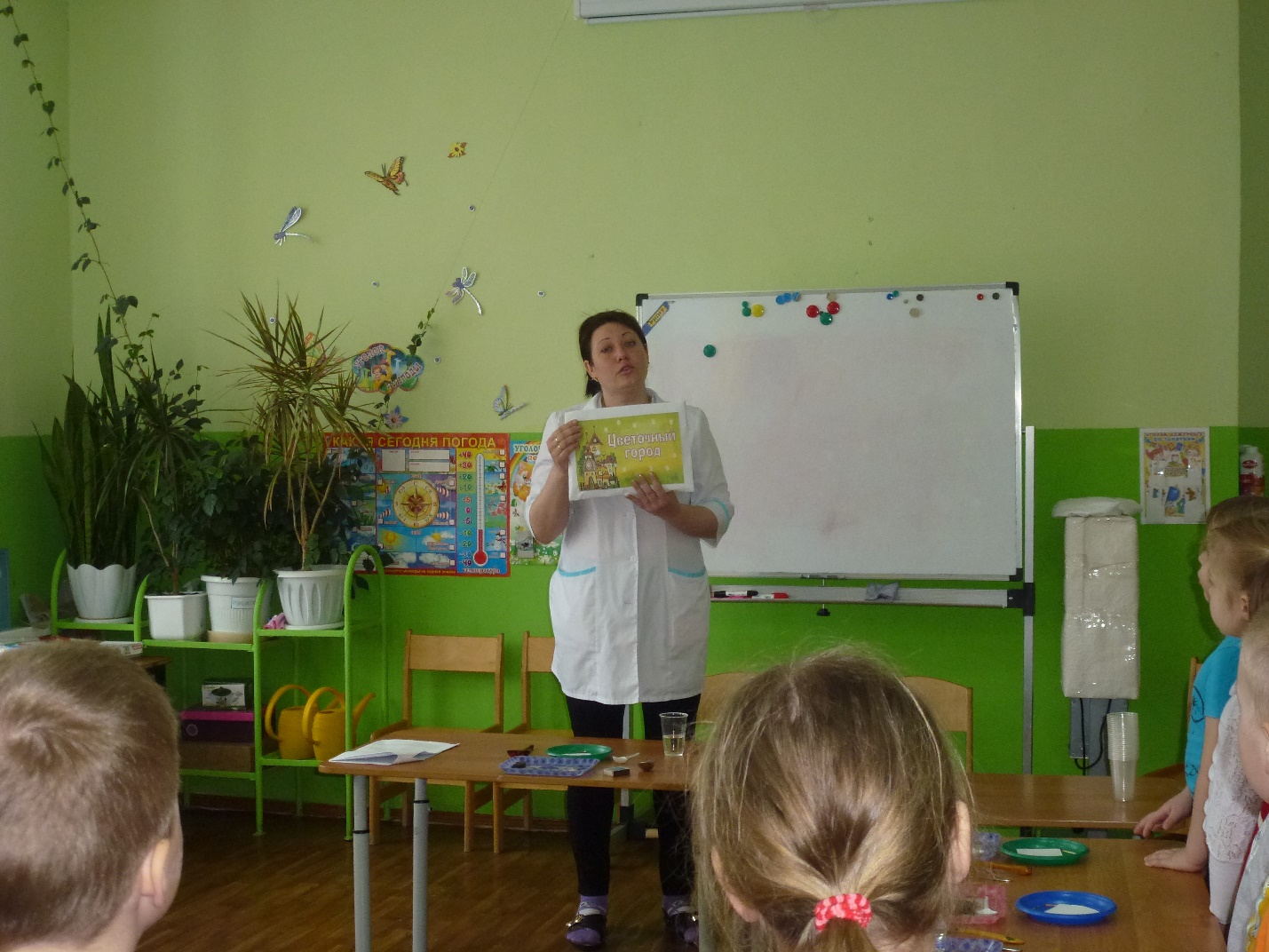 Воспитатель. Ребята, как нам быть, что делать? Дети. Поможем Шурупчику.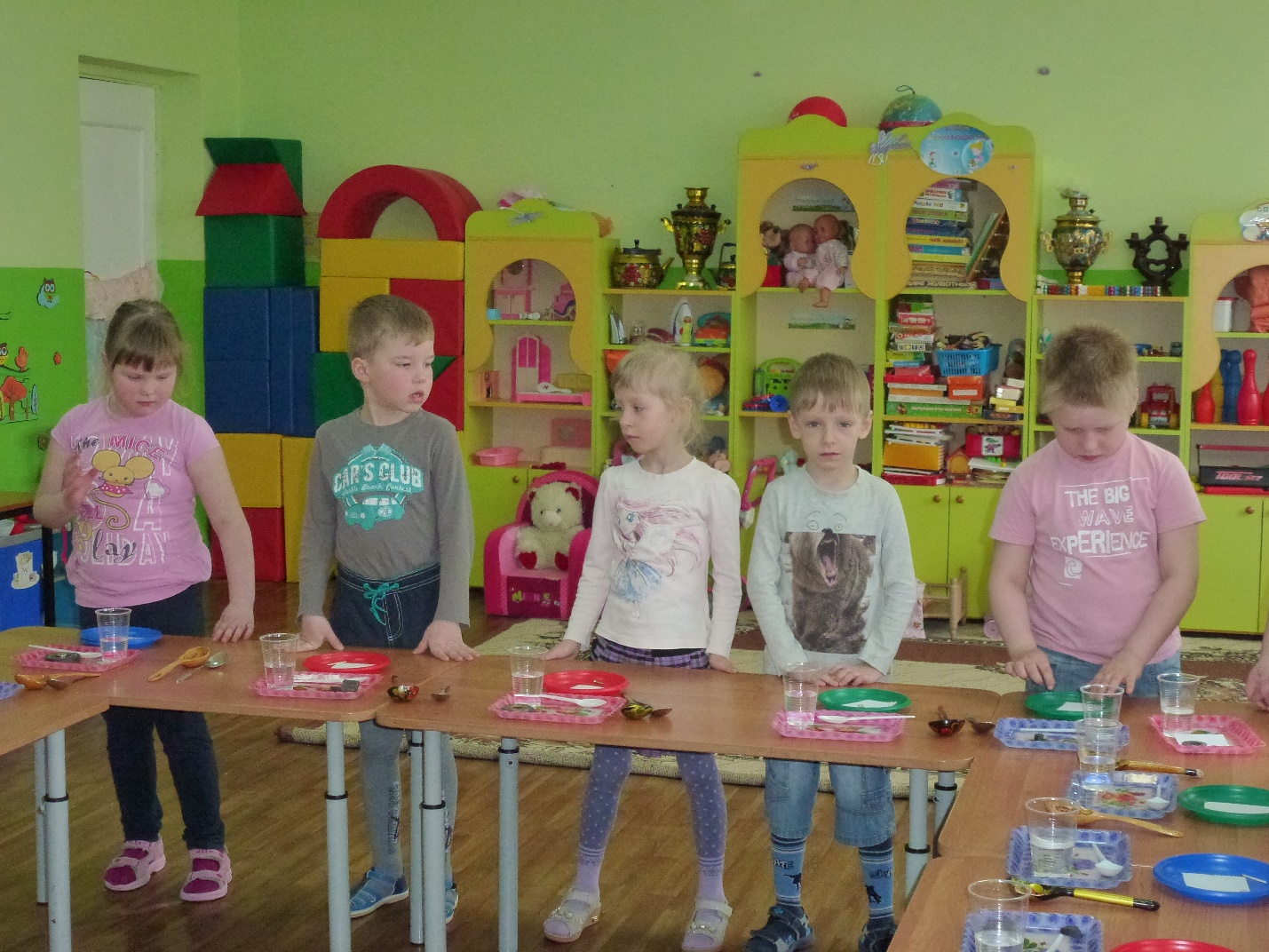 Воспитатель. Но сначала нам надо отгадать загадку.Как завижу лежебоку,Что валяется без проку,Я прижму его к доске,Да как стукну по башке,В доску спрячется бедняжка,Чуть видна его фуражка.(Молоток)Воспитатель. Правильно, эта загадка о молотке. А из чего сделан молоток?(Ответы детей)Устроен молоток совсем просто. Он состоит из тяжелой ударной части – молота (в которой различаются спереди боек, а сзади затыльник) и рукоятки. А вот из чего состоит сам молот?Ну конечно, молот сделан из металла. А еще можно сказать, что он металлический. А вы, знаете для чего нужен молоток? Правильно этот ударный инструмент, применяется для забивания гвоздей, разбивания предметов и других работ. Молоток — один из древнейших инструментов, используемых человеком. В далекие времена молоток использовали и с другой целью. Например, если где-то пожар и надо было созвать людей на помощь, брали молоток и стучали им по металлическому предмету. Стук разносился далеко вокруг, и люди, услышав его, спешили на помощь.Воспитатель. Дети, что можно сделать из металла? (Ответы детей).Воспитатель. А чтобы помочь шурупчику я предлагаю пройти в нашу лабораторию и выявить, какими свойствами обладает металл. Но прежде чем пройти в лабораторию давайте вспомним правила безопасного поведения во время проведения опытов и экспериментов и чтобы у нас всё получилось, вспомним наш лабораторный девиз.Правила поведения в лаборатории.1. Нельзя ничего пробовать на вкус.3. Все опыты и эксперименты делать с разрешения воспитателя и в присутствии взрослых.4. Внимательно слушать воспитателя и следовать его инструкции. 5. Быть осторожными с острыми, стеклянными предметами. Не играть с ними.6. Не создавать шум.7.Не мешать соседу.Лабораторный девиз."Важное дело - эксперимент!В нём интересен нам каждый момент".Опыт №1. Дети пытаются сжать металл и бумагу. Вывод: металл твёрдый, его нельзя согнуть, пока сильно не раскалишь на огне. 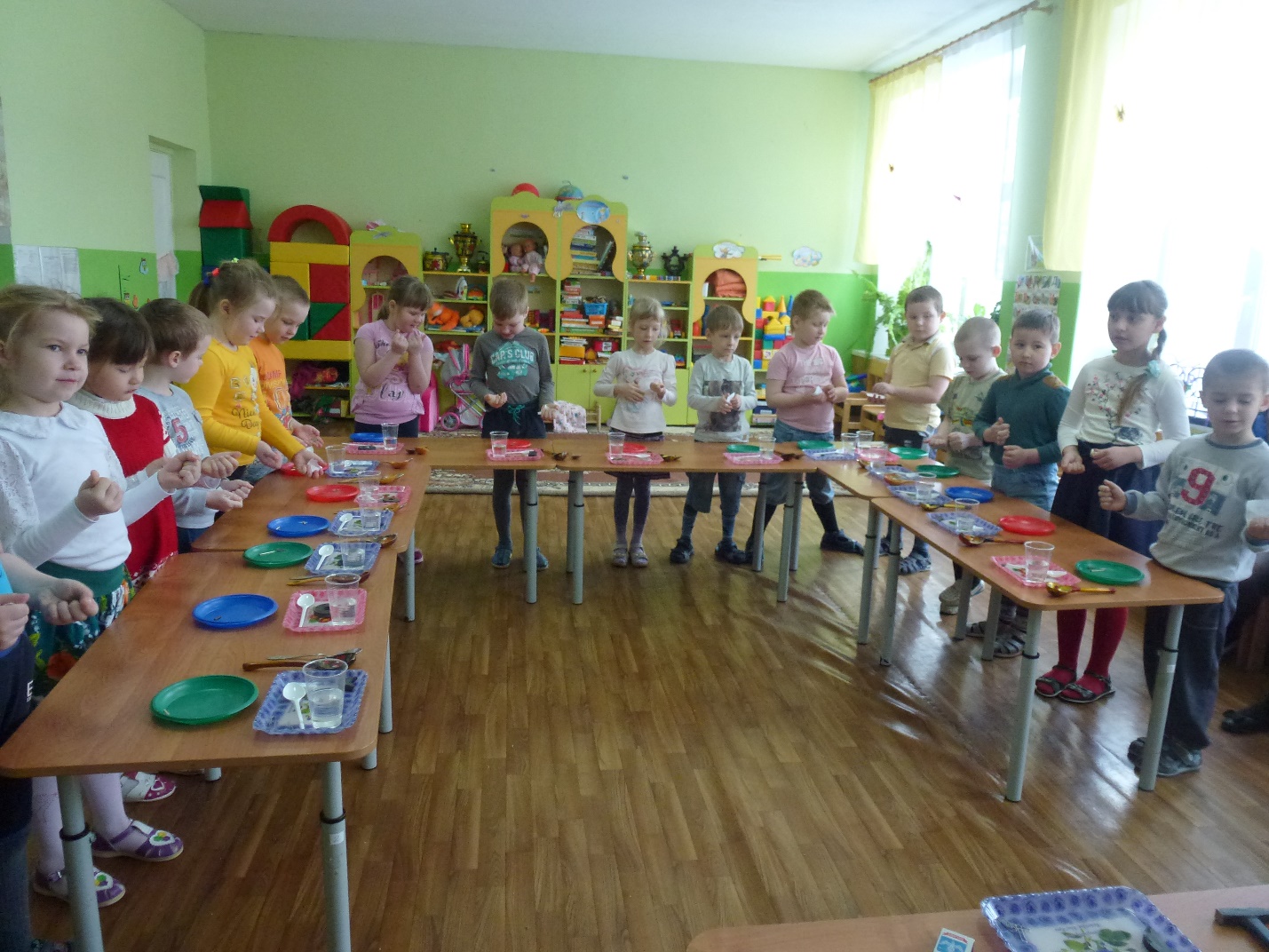 Опыт № 2.Дети берут предметы на подносе и опускают в банку с водой. Наблюдают, какие предметы утонули, а какие плавают на поверхности.Вывод: металл – тяжёлый. 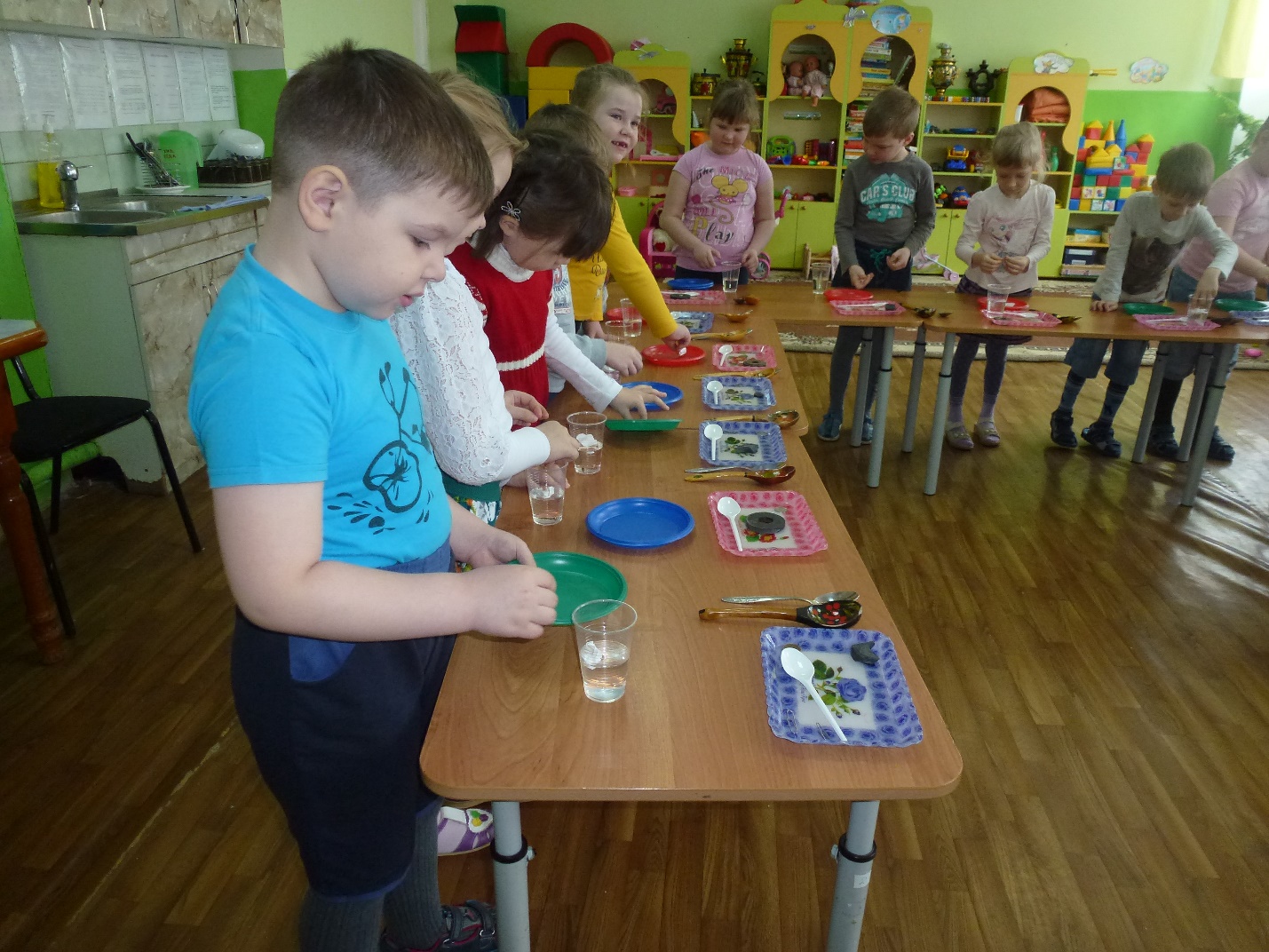 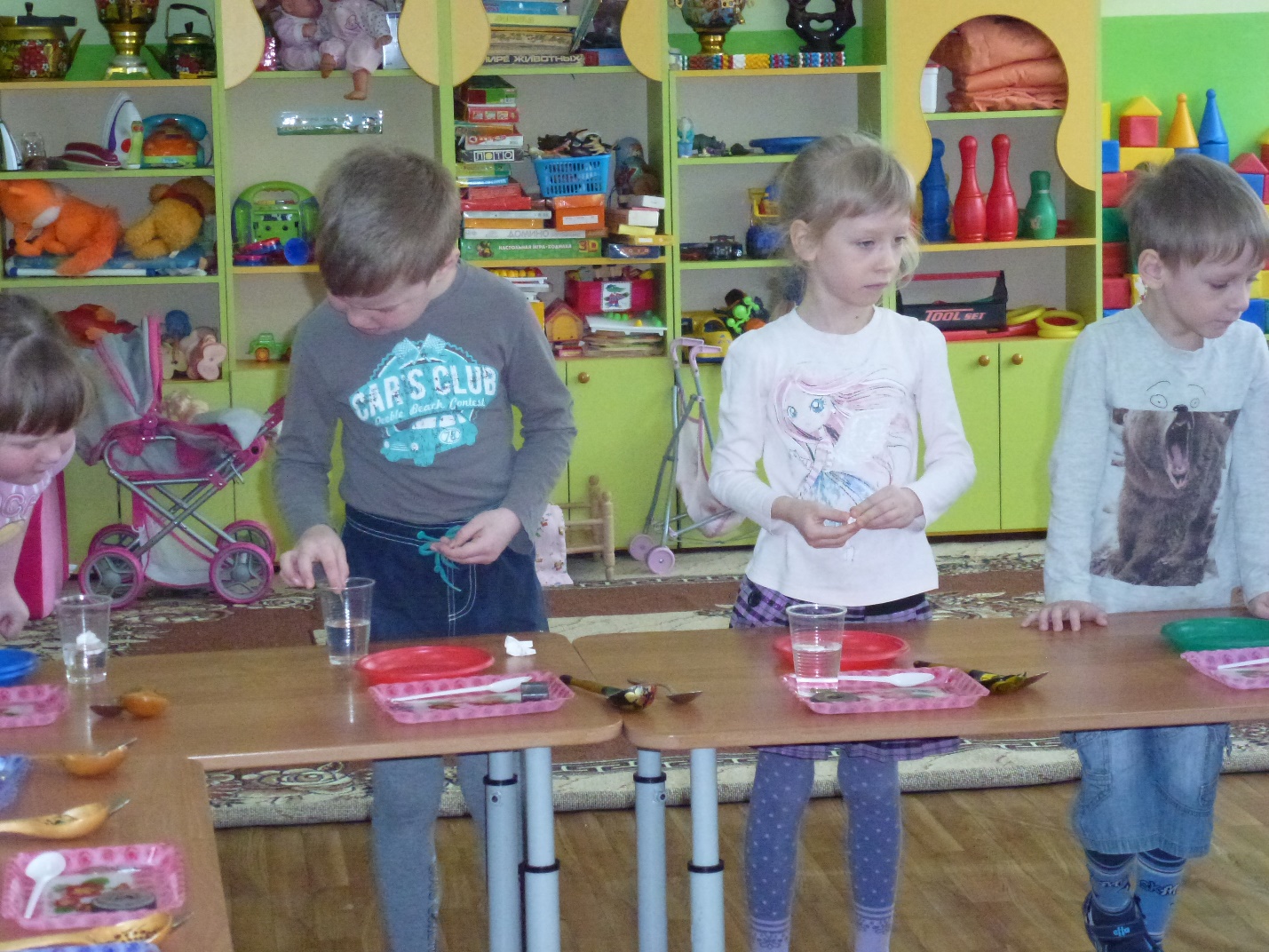 Опыт № 3.Дети стучат сначала деревянной ложкой по металлической, а потом металлическими ложками. Выясняют, какой звук был громче и почему.Вывод: если постучать по металлу металлом, он издаёт громкий звук. 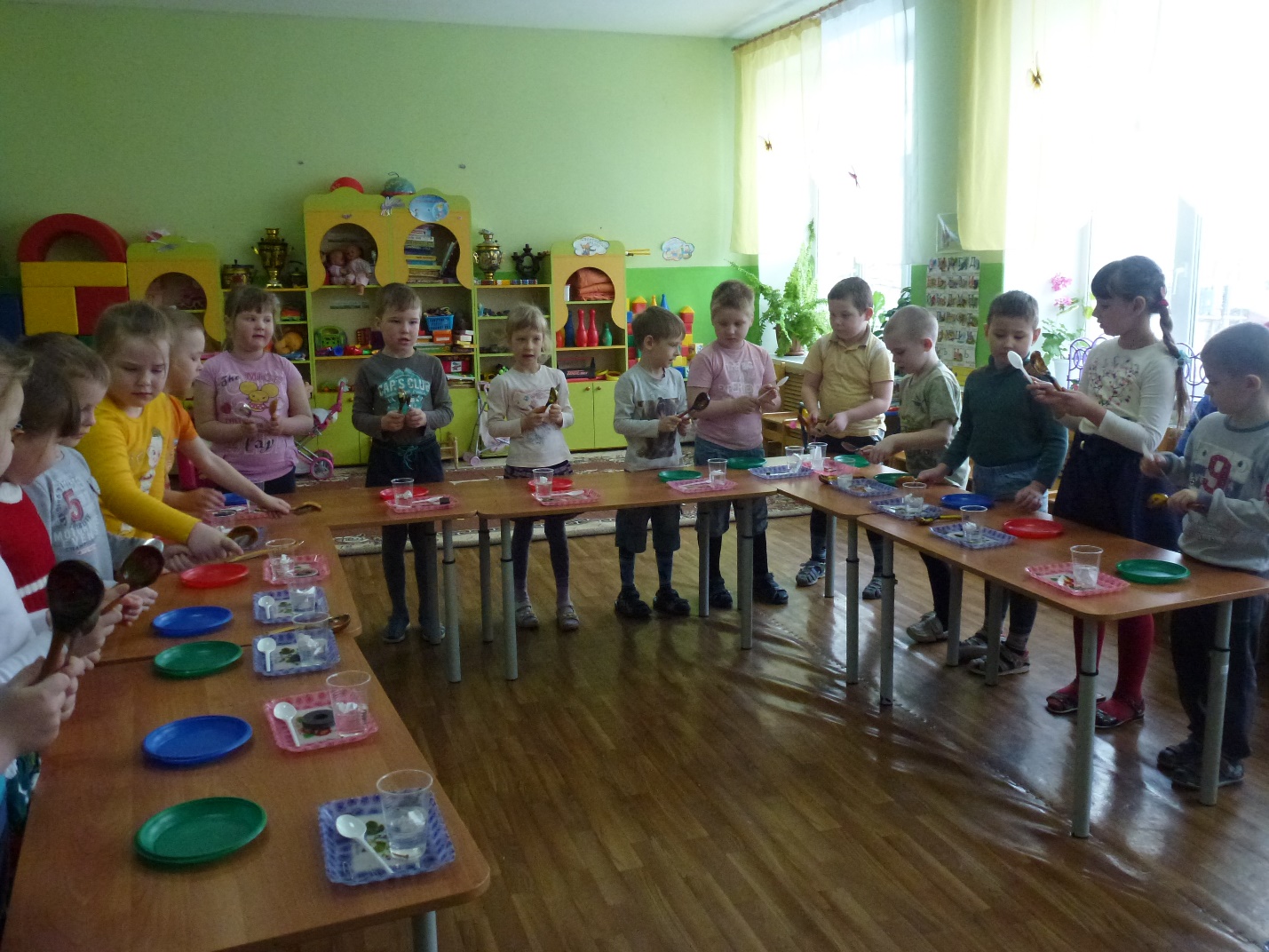 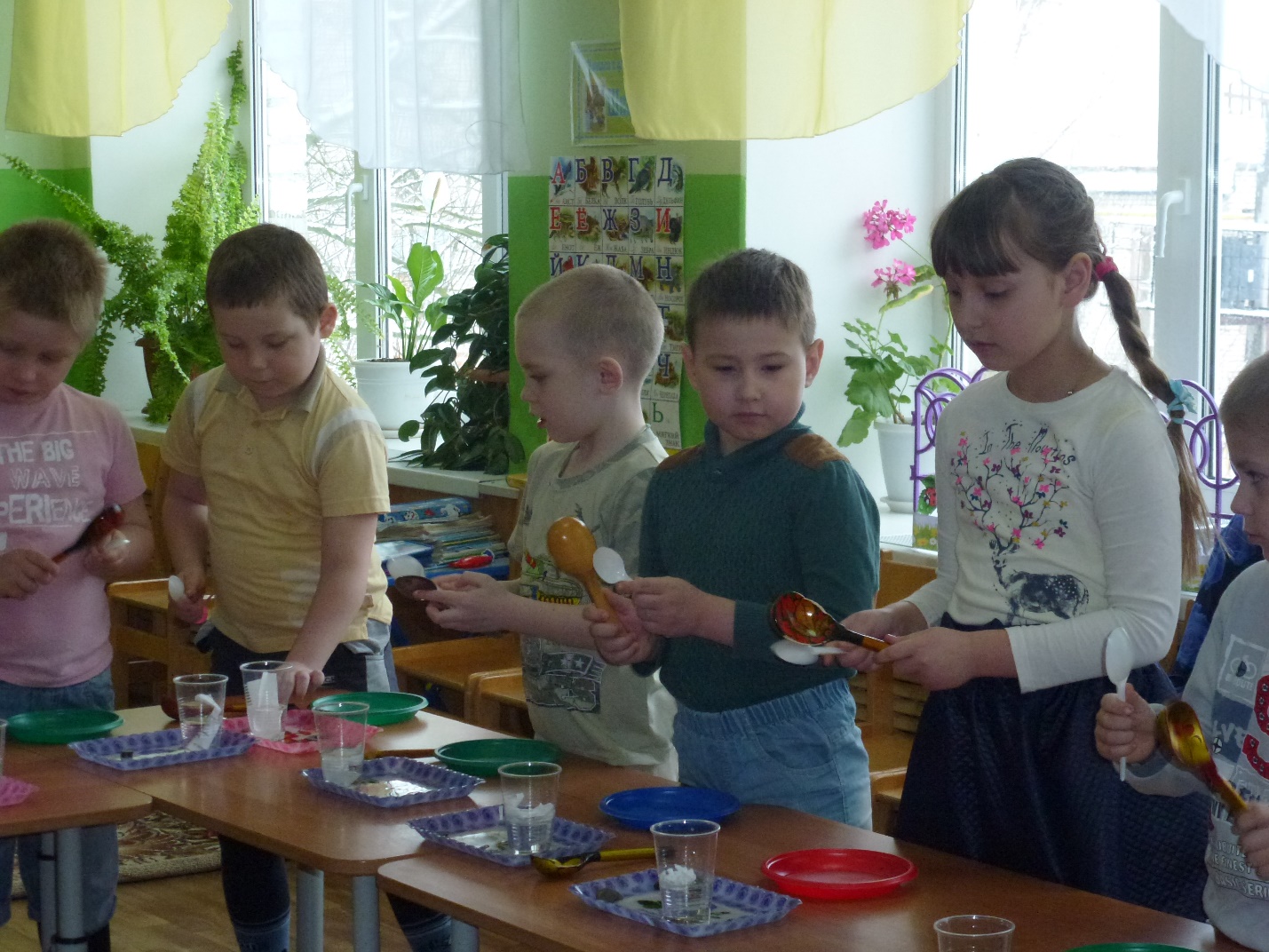 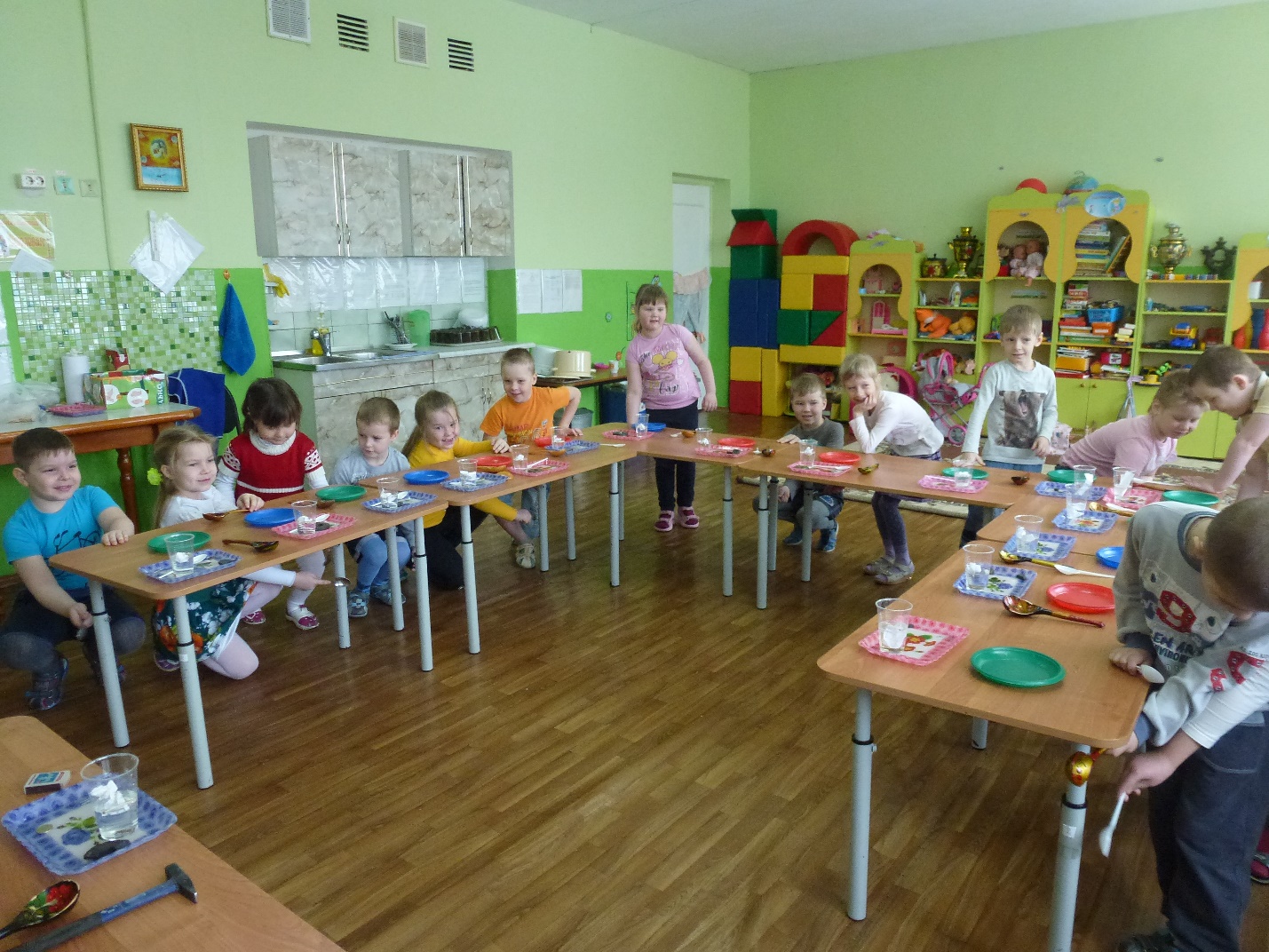 Опыт № 4. (вызвать одного ребёнка).Возьмите в руки металлический предмет и уроните его. Что вы видите? Разбился?Вывод: металл – прочный, а не хрупкий. 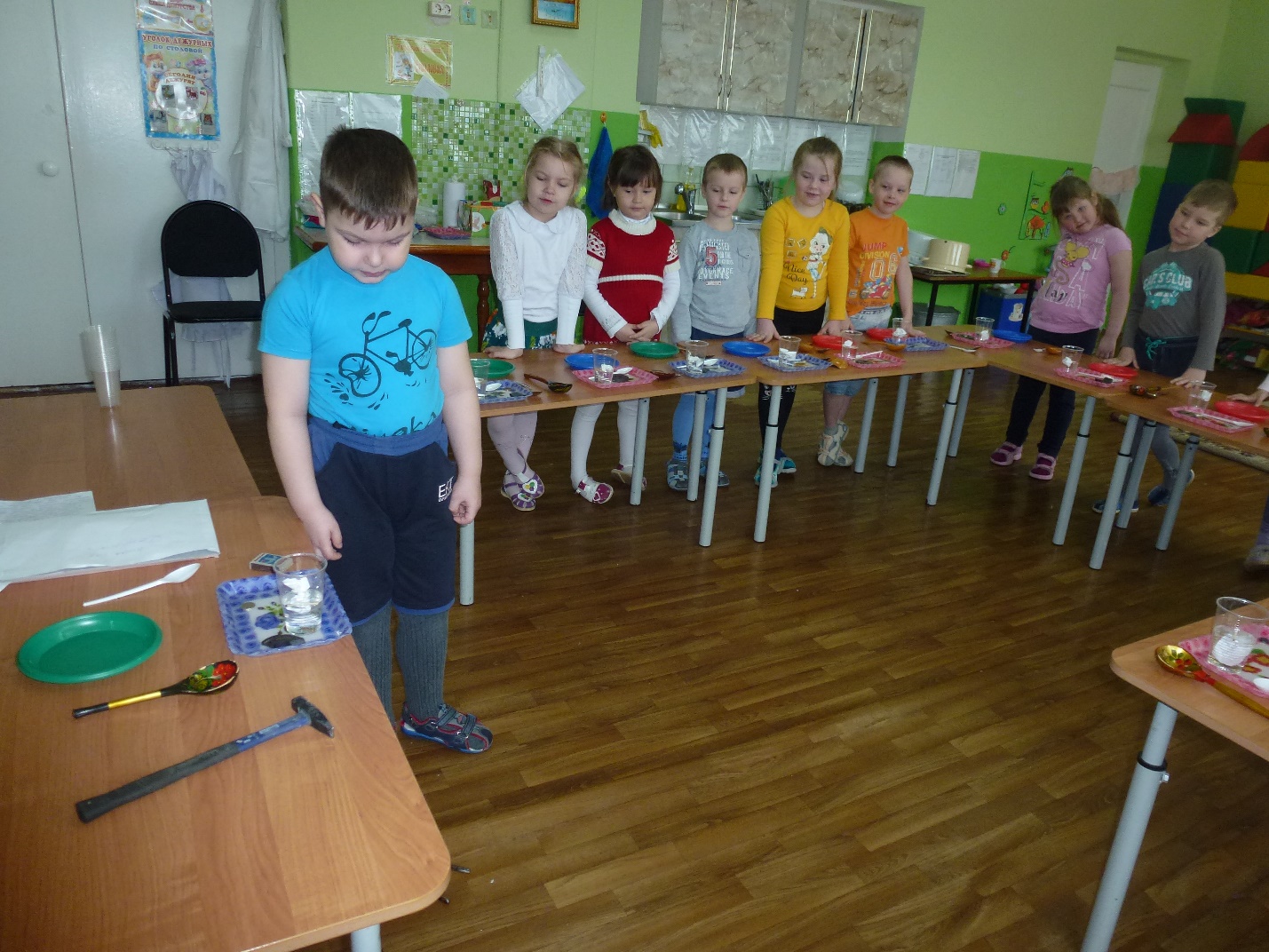 Физминутка.Раз - подняться, подтянуться
Два - согнуться, разогнуться
Три - в ладоши три хлопка, головою три кивка.
На четыре - ноги шире.
Пять - руками помахать
Шесть – на место тихо встать.Воспитатель. Дети, посмотрите, что ещё у вас есть на столах? (Ответы детей).Воспитатель. Правильно, это – магнит. Как вы думаете, магнит – это металл?(Ответы детей). 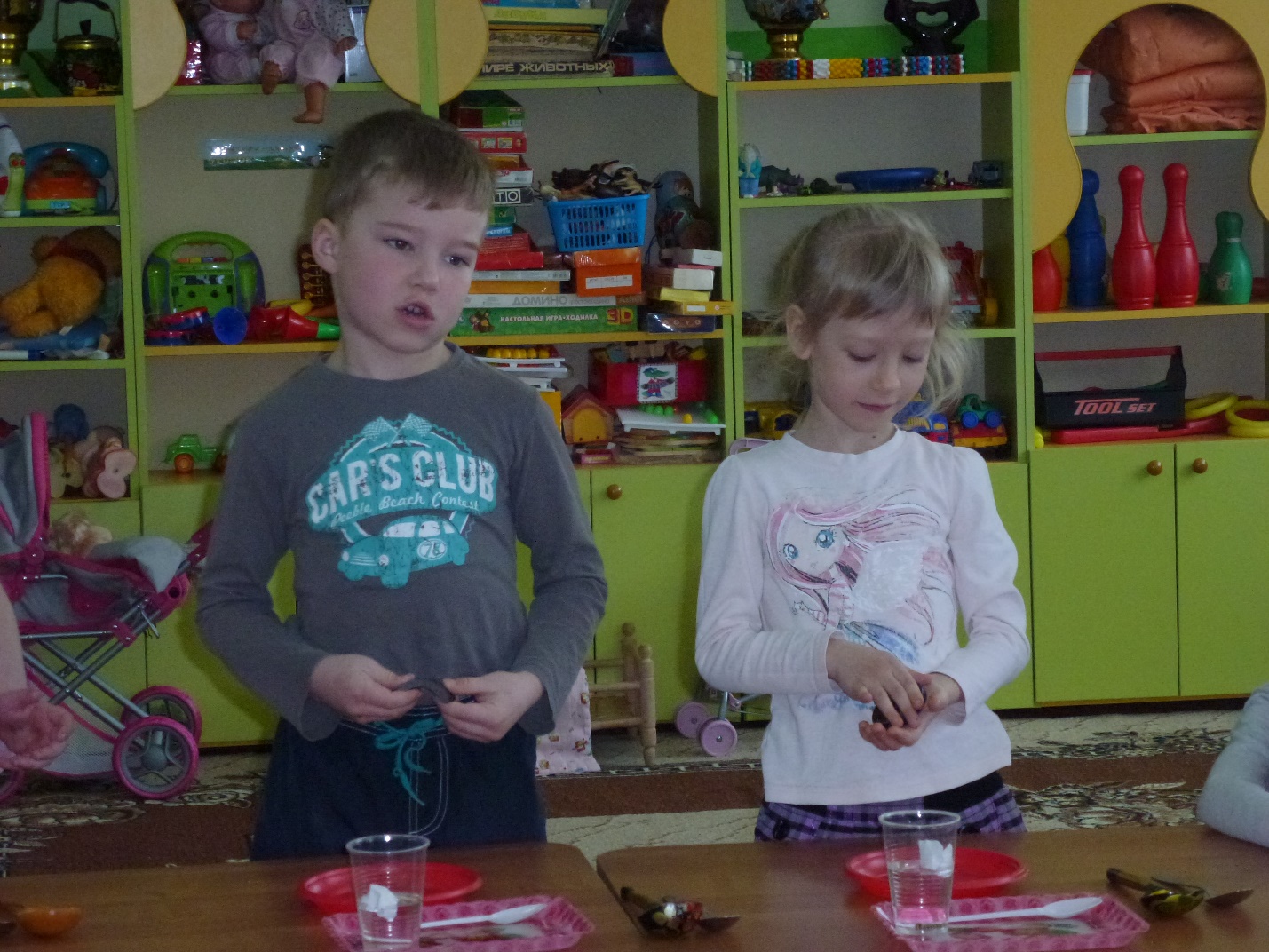 Опыт № 5 (подносы со скрепками, шурупами, спичками, бумагой).А сейчас мы с вами сделаем фокус. Дети берут магнит и держат его над подносом. Что произошло? (Ответы детей)Вывод: только металлические предметы притягиваются магнитом.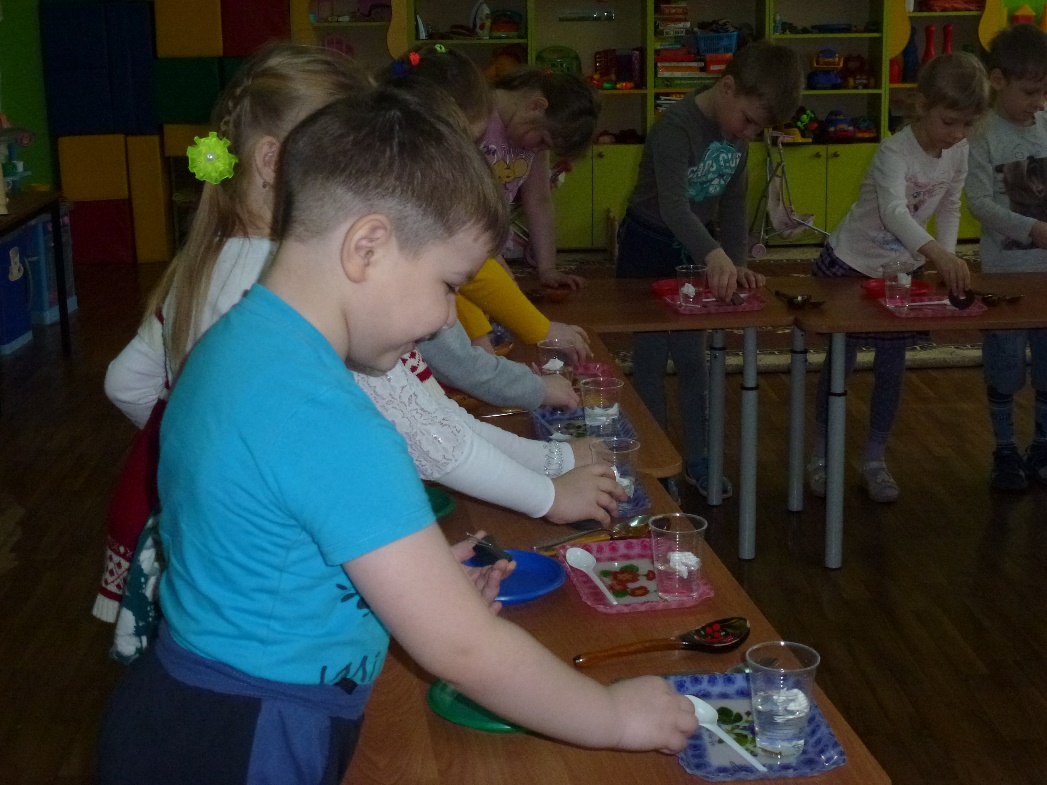 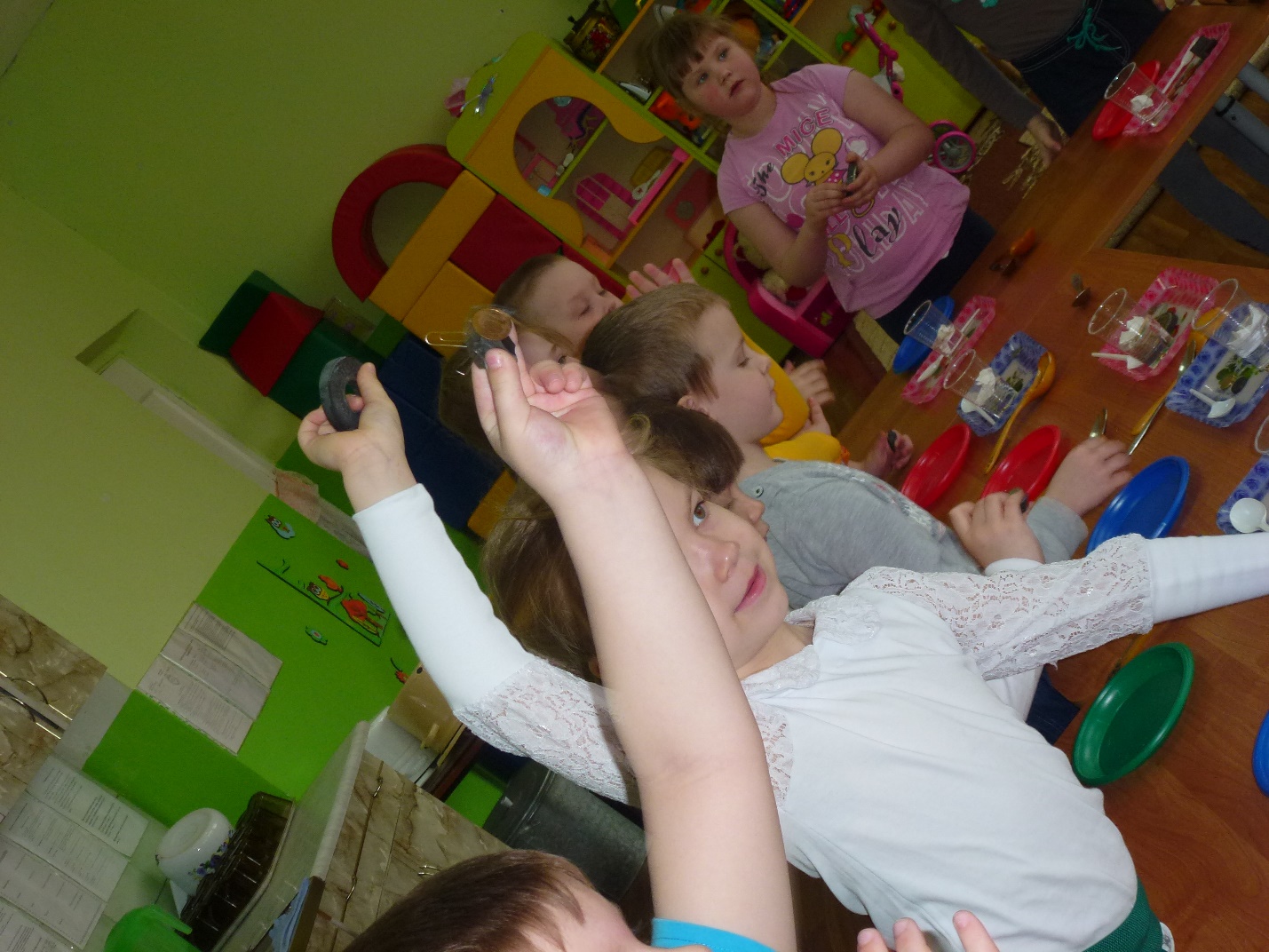 Опыт №6.Воспитатель: А сейчас я покажу вам фокус. Поднесу к сильному магниту снизу скрепку. Если поднести к ней еще одну, то окажется, что верхняя скрепка притягивает нижнюю! Сейчас я осторожно возьму пальцами первую скрепку и уберу магнит. Смотрите внимательно цепочка не разорвалась. Попробуйте сделать цепочку из таких висящих друг на друге скрепок. (Дети проводят опыт самостоятельно).Воспитатель. Что мы видим? Скрепки, находясь рядом с магнитом намагнитились и стали магнитами, но железо обладают магнетическими свойствами незначительное время. Вывод: железо обладает магнетическими свойствами.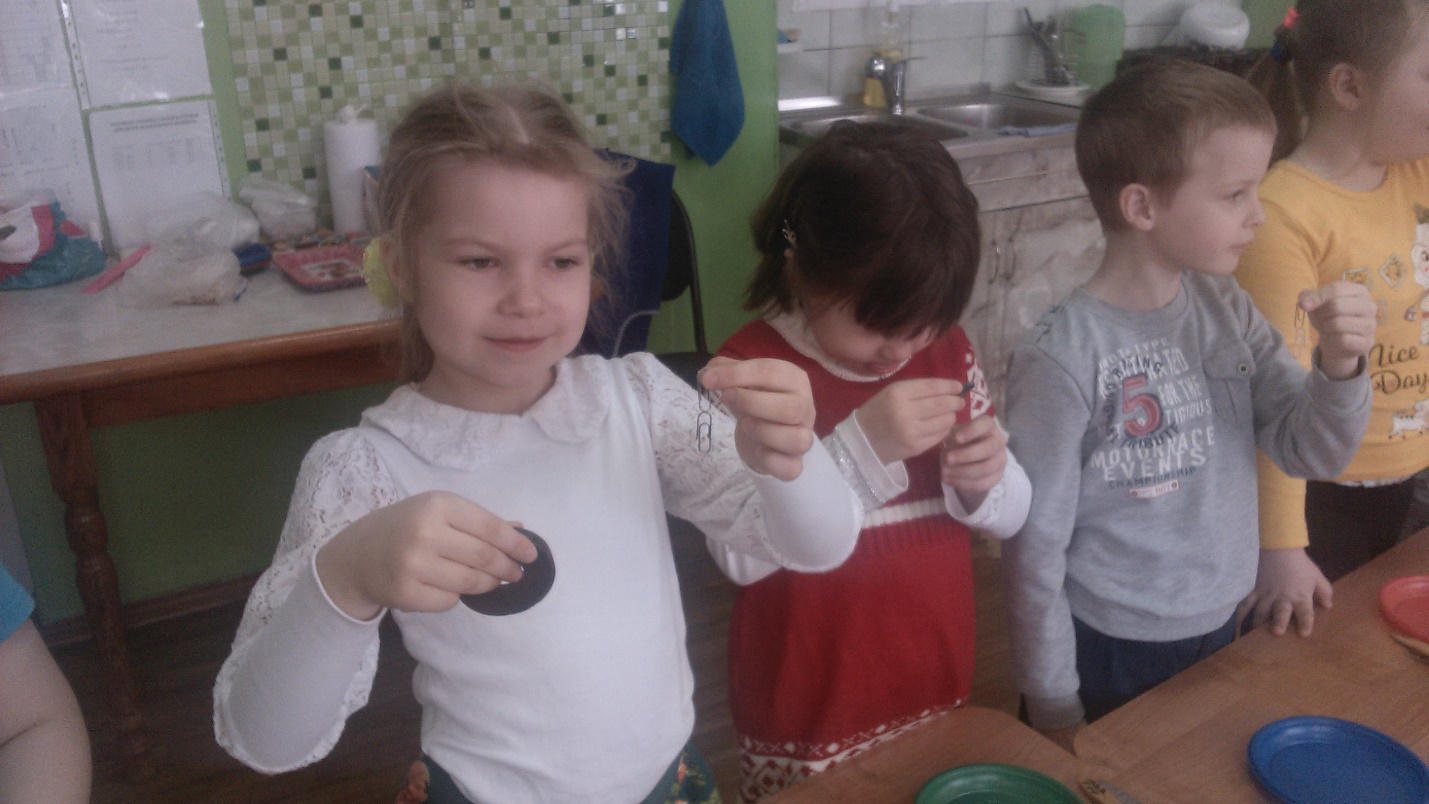 Опыт № 7 (проводит воспитатель, вызывает троих детей).А сейчас мы нагреем металл. Через некоторое время дети трогают металл и отмечают, что он стал теплый. Вывод: металл проводит тепло.Воспитатель. Чтобы сделать что-то из металла его нужно накалить на огне до красного цвета и с помощью молотка придать форму. А люди, которые этим занимаются, называют кузнецами. Дети, на этом мы заканчиваем нашу работу в лаборатории. Давайте сначала вспомним какими свойствами обладает металл, а затем посмотрим видео сюжет, как кузнец работает с металлом. Свойства металла:	1.Твёрдый, но при сильном нагревании имеет свойство гнуться.2.Проводит тепло.3.Издаёт громкий звук. 4.Тяжёлый.5.Прочный.6.Притягивается магнитом. 7.Обладает магнетическими свойствами.Просмотр видеосюжета.